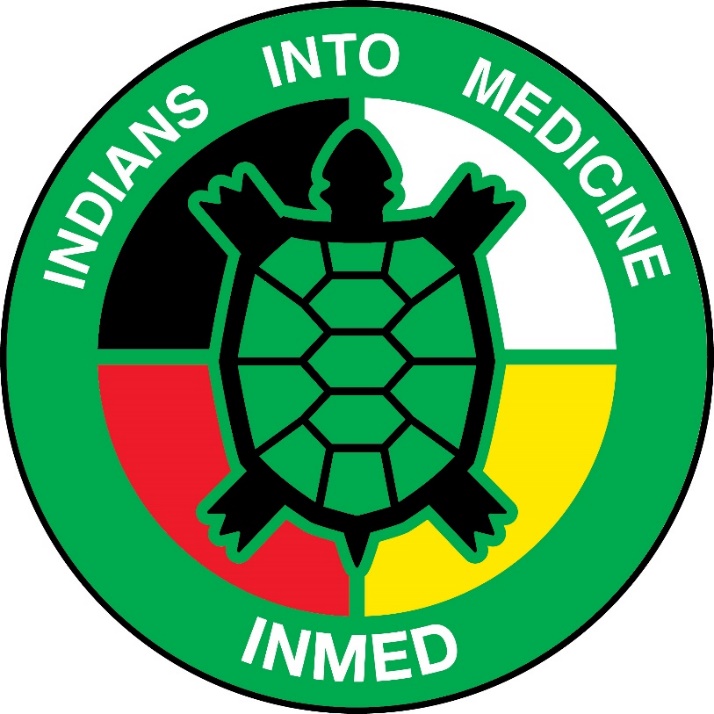 INMED Tribal Advisory Board (TAB) Meeting VIA ZoomApril 17, 2020 – 10AM central timeOpening BlessingWelcome & IntroductionsStaffing Updates:Brittany leaving to TMCC - BrittanyWelcome to Yvette – Dr. WarneCOVID Update—Dr. Warne Director Update—Dr. Warne Program Updates:INMED Students—Wescott & WarneSI (No banquet) —Wescott & WarneMCAT—KathleenCLIMB—KathleenNEURO—EricaHonoring of Graduates:Considering FB LiveStar QuiltsFunding/IHS Grant—WarneIndigenous Health PhD—WarneCOBRE Update—WarneOpen Discussion with TAB*In person meeting in July-TBD